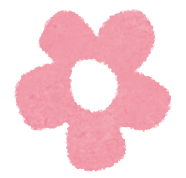 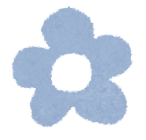 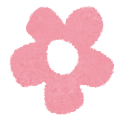 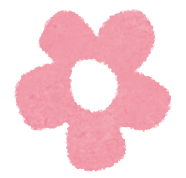 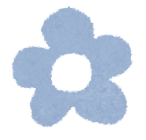 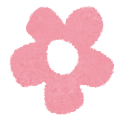 （○をつける）ののの（高校生以上）の（高校生以上）・（ふりがな）　　　　　　　　　（ふりがな）　　　　　　　　　（ふりがな）　　　　　　　　　（　　　　　　）・〒（　　　　　　　　　　　　　　　　　　　　　　　　）〒（　　　　　　　　　　　　　　　　　　　　　　　　）〒（　　　　　　　　　　　　　　　　　　　　　　　　）〒（　　　　　　　　　　　　　　　　　　　　　　　　）（）　（　　　　　　）　　　（　　　　　　）　　　（　　　　　　）　　　（　　　　　　）　　（市外にお住まいの人のみ）（市外にお住まいの人のみ）（市外にお住まいの人のみ）（市外にお住まいの人のみ）